			              ASIALISTAMALLI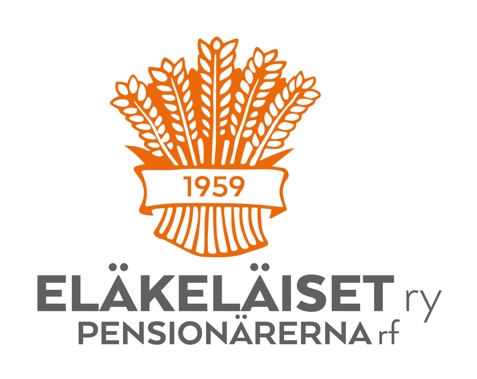 				               Aluejärjestö	KEVÄTKOKOUS	__________________________________________________________	aluejärjestön nimiKOKOUKSEN AVAUSKOKOUKSEN LAILLISUUDEN JA PÄÄTÖSVALTAISUUDEN TOTEAMINENKOKOUSVIRKAILIJOIDEN VALINTApuheenjohtajasihteeripöytäkirjan tarkastajat (2)ääntenlaskijat (2-3)ASIALISTAN HYVÄKSYMINENILMOITUSASIATKÄSITELLÄÄN EDELLISEN VUODEN TOIMINTAKERTOMUS JA TILINPÄÄTÖS    SEKÄ KUULLAAN TOIMINNANTARKASTAJIEN LAUSUNTO VAHVISTETAAN EDELLISEN VUODEN TOIMINTAKERTOMUS JA TILINPÄÄTÖSSEKÄ PÄÄTETÄÄN VASTUUVAPAUDEN MYÖNTÄMISESTÄ TILIVELVOLLISILLE KÄSITELLÄÄN MUUT ALUETOIMIKUNNAN JA YHDISTYSTEN ESITTÄMÄT ASIATesim. alueen edustajan/edustajien ja heidän varaedustajiensa valitseminen alueellisiin toimielimiinKOKOUKSEN PÄÄTTÄMINEN